,			Gemeinschaftsgrundschule Palenberg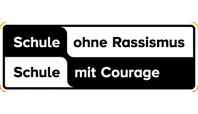 Auf der Houff 17a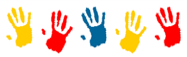 52531 Übach- Palenberg________________________________________________________________________________Termine Schuljahr 2022/23                                                           	             2. HalbjahrDer pädagogische Ganztag findet nun am 03. Mai 23 statt.                     Übach- Palenberg, 07.02 2023An den beweglichen Ferientagen wird für die Kinder, die in der OGS angemeldet sind, bei Bedarf eine Betreuung angeboten. (Hinweis: Abweichungen sind, gerade in diesen besonderen Zeiten, möglich! Sie werden frühzeitig bekannt gegeben!)Januar Wochen-tagUhrzeit20.01.2023FrZeugnisausgabe Klassen 3+4      Unterricht bis 10.45 UhrFebruarnach Absprache 2. Klassenpflegschaftssitzung16.02.2023DoFeier in der Turnhalle bis 11.11 Uhr17.02.2023FrKompensationstag20.02.2023Mobeweglicher Ferientag - keine OGS Betreuung21.02.2023Dibeweglicher Ferientag 27.+ 28.02.2023Mo, Di8- 11.30 Uhrzahnärztl. Reihenuntersuchung/ durch GesundheitsamtMärz27. + 28.03.2023Mo, DiZahngesundheitstage mit Frau Busch29.03.2023Mi19.00 UhrSchulpflegschaftssitzung30.03.2023Doab 8 UhrFototermin Stufe 4 (Fr. Kornetka)31.03.2023Frlt. Planletzter Schultag vor den OsterferienApril17.-28.04.232. Elterngespräch03.-06.04.2023Mo - DoFerienbetreuung in den Osterferien OGS17.04.2023Mo8.00 Uhr Beginn der Schule24.-28.04.2023Mo - FrRadfahrtraining Stufe 424.04.-12.05.2023VERA 3 DurchführungszeitraumMai03.05.2023MiGanztagskonferenz-kein Unterricht16.05.2023Di19.00 Uhr2. Schulkonferenzsitzung19.05.2023Frbeweglicher Ferientag/ Tag nach Christi Himmelfahrt 22.-26.05.2023Mo- FrProjektwoche/ Unterricht bis 11.30 Uhr23.05.2023DiInfoabend für die Eltern der Schulneulinge30.05.2023DiIn diesem Jahr ein FerientagJuni14.06.2023MiSchnupperstunde für die Schulneulinge (in neuer Klassenzusammensetzung)steht noch nicht feststeht noch nicht festAbschlussgottesdienst Klassen 419.06.2023MoAusgabe der Zeugniskopie Stufe 421.06.2023Mibis 10.45 UhrZeugnisausgabe/ letzter Schultag22.06.-04.08.2023SommerferienJuli/ August17.07.-04.08.202317.07.-04.08.2023Ferienbetreuung in den Sommerferien OGS07.08.2023Mo8.00 UhrBeginn des Unterrichtssteht noch nicht feststeht noch nicht feststeht noch nicht festEinschulungsgottesdienst